Publicado en Madrid el 14/05/2024 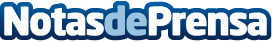 Let's Prototype aterriza en Estados Unidos con su laboratorio de fabricación de inventosLet's Prototype, empresa líder en el diseño y desarrollo de prototipos innovadores, ha anunciado la apertura de su primera oficina en Miami. Esta expansión representa un hito importante en su trayectoria, a la vez que  una gran oportunidad para sus clientes inventores, quienes encuentran un nuevo escaparate para desarrollar sus patentes y prototipos en Estados Unidos. Tras posicionarse como líder en prototipado en España, comienzan a medirse con los principales fabricantes de prototipos del mundoDatos de contacto:Erick Remedios Director de Negocios y expansión internacional.+34619687023Nota de prensa publicada en: https://www.notasdeprensa.es/lets-prototype-aterriza-en-estados-unidos-con Categorias: Telecomunicaciones Inteligencia Artificial y Robótica Marketing Hardware Investigación Científica Emprendedores Industria Innovación Tecnológica Actualidad Empresarial http://www.notasdeprensa.es